附件一      附件二附件三      附件四              電信管制射頻器材符合性聲明申請作業流程  檢驗機構                        申請者                      驗證機關(構)  附表一         販賣用電信管制射頻器材型式認證申請書檢附文件（正本或影本）︰※第一款至第六款文件於核發型式認證證明時一併發還。申請日期︰     年     月     日申請者公司章︰                      負責人簽章︰附表二      販賣用電信管制射頻器材逐部審驗申請書檢附器材及文件（正本或影本）︰※第一款器材驗畢發還。申  請  日  期︰     年     月     日申請者公司章︰                      負責人簽章︰附表三      自用電信管制射頻器材審驗申請書（一式二份）檢附器材及文件（正本或影本）︰※第一款器材驗畢發還。申請者簽章︰        			申  請  日  期︰    年    月    日……………………………………………………………………………………（以下由本會填註）附表四                 電信管制射頻器材符合性聲明申請書檢附文件（正本或影本）︰茲聲明上述器材符合電信管制射頻器材審驗辦法之規定，若違反本聲明書所聲明之內容，願負電信法之責任。※第一款至第六款文件於驗畢發還。申  請  日  期︰    年    月    日申請者公司章︰                      負責人簽章︰   附表五  電信管制射頻器材符合性聲明證明                 驗證機關（構）名稱         電信管制射頻器材符合性聲明證明一、申     請      者：二、製   造   廠   商：三、器   材   名   稱：四、廠   牌   型   號：五、發射功率（電場強度）：六、工   作   頻   率：七、檢 驗 機 構 名 稱：八、檢 驗 報 告 編 號：九、登   錄   日   期：  年  月  日十、符合性聲明標籤式樣：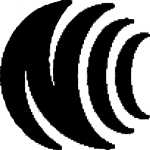 說明：1.請依上列標籤式樣自製標籤，標貼或印鑄於器材本體明顯處，始得販賣或公開陳列。2.取得符合性聲明證明之電信管制射頻器材，有下列情形之一者，得撤銷或廢止符合性聲明證明：  （1）經發現原申請符合性聲明之電信管制射頻器材變更其廠牌、型號、設計、射頻性能，而未重新申請審驗者。（2）經發現申請符合性聲明時所檢附之資料為偽造或虛偽不實者。（3）經抽驗與原樣品不符或不符合電信管制射頻器材審驗辦法第4條規定之技術規範標準者。  （4）因代理權、專利權爭議或違反其他規定致不得販賣完成符合性聲明登錄之電信管制射頻器材。3.已取得符合性聲明證明者，應妥善保管原檢送驗機構測試之器材樣品及電信管制射頻器材審驗辦法第9條第3項第6款所需之特殊測試軟體及特殊治具至該器材停止生產或停止輸入後5年。4.本符合性聲明證明及其標籤使用權專屬取得本證明者所有。持有人應檢附同意書及電信管制射頻器材審驗辦法第15條第2項文件報本會備查後，始得同意他人於同廠牌同型號之器材，使用其合格標籤。申請者（公司、商號名稱）申請者（公司、商號名稱）製造商進口商經銷商統一編號統一編號營業所地址營業所地址代表人姓名性別代表人身分證統一編號代表人出生年月日代表人住居所聯絡人聯絡人電子信箱電子信箱聯絡電話聯絡電話傳真機傳真機製造廠商製造廠商器  材  名  稱器  材  名  稱廠  牌廠  牌型 號1.中文或英文之使用手冊或說明書乙份。………………………………( )2.中文或英文規格資料乙份。……………………………………………( )3.電路圖或電路方塊圖乙份。……………………………………………( )4.器材樣品檢驗報告乙份。………………………………………………( )5.公司登記證明文件或商業登記證明文件乙份：申請者為外國製造商者，應檢附該製造商之設立相關證明。………………………………( )6.電信管制射頻器材經營許可執照乙份：經銷商應檢附製造商或進口商之電信管制射頻器材經營許可執照；申請者為外國製造商者免。…( )7.光碟片ㄧ份。……………………………………………………………( )申請者（公司、商號名稱）申請者（公司、商號名稱）製造商進口商經銷商統一編號統一編號營業所地址營業所地址代表人姓名性別代表人身分證統一編號代表人出生年月日代表人住居所聯絡人聯絡人電子信箱電子信箱聯絡電話聯絡電話傳真機傳真機製造廠商製造廠商器  材  名  稱器  材  名  稱廠  牌廠  牌型號器材序號器材序號1.待審之電信管制射頻器材。…………………………………………( )2.中文或英文之使用手冊或說明書乙份。……………………………( )3.中文或英文之技術規格資料或型錄，應包含頻率及輸出功率等技術規格乙份。…………………………………………………………( )4.器材來源證明文件乙份。……………………………………………( )5.公司登記證明文件或商業登記證明文件乙份。……………………( )6.電信管制射頻器材經營許可執照影本乙份：經銷商應檢附製造商或進口商之電信管制射頻器材經營許可執照影本。………………( )申    請    者申    請    者統一編號統一編號營業所地址營業所地址代表人姓名性別代表人身分證統一編號代表人出生年月日代表人住居所聯絡人聯絡人電子信箱電子信箱聯絡電話聯絡電話傳 真 機傳 真 機製造廠商及國家製造廠商及國家器  材  名  稱器  材  名  稱廠牌廠牌型號器材序號器材序號1.待審之電信管制射頻器材。…………………………………………………()2.中文中文或英文技術規格資料或型錄，應包含頻率及輸出功率等技術規格乙份。()3.器材來源證明文件影本乙份。………………………………………………()4.個人身分證明文件或法人或非法人團體設立證明文件。…………………………()              審              驗             欄（由受理單位填寫）              審              驗             欄（由受理單位填寫）              審              驗             欄（由受理單位填寫）              審              驗             欄（由受理單位填寫）審驗結果:1.□合格，發給自用電信管制射頻器材審驗合格證明及審驗合格標籤AAxxYYyyyZS。        2.□應檢附之文件有誤漏或不全，（列舉誤漏或不全文件），申請者應於一個月內補正；逾期未補正或補正仍不完備者，駁回其申請。  3.□不合格，（列舉不合格事項），申請者應於二個月內改善並向本會申請複審。 審驗結果:1.□合格，發給自用電信管制射頻器材審驗合格證明及審驗合格標籤AAxxYYyyyZS。        2.□應檢附之文件有誤漏或不全，（列舉誤漏或不全文件），申請者應於一個月內補正；逾期未補正或補正仍不完備者，駁回其申請。  3.□不合格，（列舉不合格事項），申請者應於二個月內改善並向本會申請複審。 審驗結果:1.□合格，發給自用電信管制射頻器材審驗合格證明及審驗合格標籤AAxxYYyyyZS。        2.□應檢附之文件有誤漏或不全，（列舉誤漏或不全文件），申請者應於一個月內補正；逾期未補正或補正仍不完備者，駁回其申請。  3.□不合格，（列舉不合格事項），申請者應於二個月內改善並向本會申請複審。 審驗結果:1.□合格，發給自用電信管制射頻器材審驗合格證明及審驗合格標籤AAxxYYyyyZS。        2.□應檢附之文件有誤漏或不全，（列舉誤漏或不全文件），申請者應於一個月內補正；逾期未補正或補正仍不完備者，駁回其申請。  3.□不合格，（列舉不合格事項），申請者應於二個月內改善並向本會申請複審。 承 辦 人審核 直接主管 單位主管申請者（公司、商號名稱）申請者（公司、商號名稱）製造商進口商經銷商統一編號統一編號營業所地址營業所地址代表人姓名性別代表人身分證統一編號代表人出生年月日代表人住居所聯絡人聯絡人電子信箱電子信箱聯絡電話聯絡電話傳真機傳真機製造廠商製造廠商器 材 名 稱器 材 名 稱廠 牌 廠 牌 型號發射功率發射功率工作頻率工作頻率檢驗機構名稱檢驗機構名稱檢驗報告編號檢驗報告編號1.中文或英文之使用手冊或說明書乙份。………………………………( )2.中文或英文規格資料乙份。…………………………………………( )3.電路圖或電路方塊圖乙份。……………………………………………( )4.器材樣品檢驗報告乙份。………………………………………………( )5.公司登記證明文件或商業登記證明文件乙份：申請者為外國製造商者應檢附該製造商之設立相關證明文件。……………………………( )6.電信管制射頻器材經營許可執照乙份：經銷商應檢附製造商或進口商之電信管制射頻器材經營許可執照；申請者為外國製造商者免。…( )7.光碟片五份。……………………………………………………………( )